ObjetFacture réglée le :                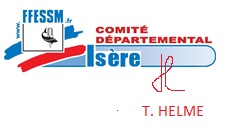 Mode de paiement : FFESSM IsèreMaison des sports7, rue de l’industrie38320 EYBENSDatePourDestinataireQuantitéDescriptionPrix unitaireTotalTotal dû par 